Naam: _______________________________		Datum: _______________Je papa en je mama, je juf en je meester, je grote zus of broer weten veel. Zij hebben dikwijls een antwoord op je vragen, maar niet altijd. Dan is er gelukkig nog het internet. Daar vind je een massa informatie, tenminste als je weet hoe je op zoek moet.Met deze oefeningen kan jij tonen dat je dat kan: informatie zoeken en vinden op internet.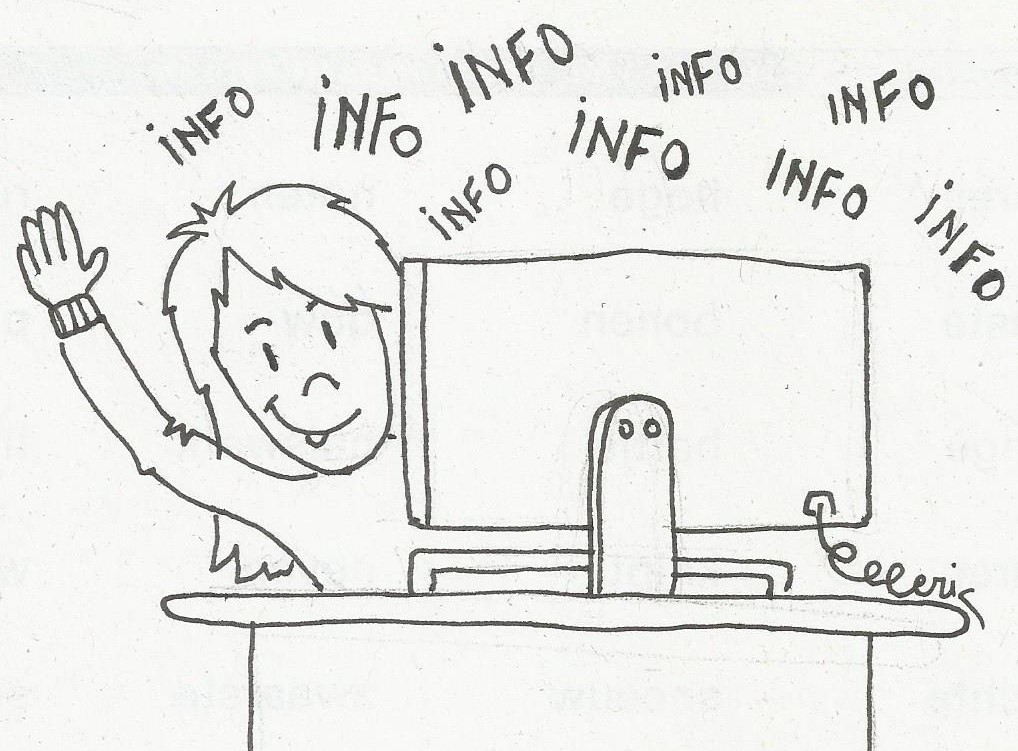 Toch even waarschuwen! Geloof niet zomaar alles wat op internet verteld wordt. Als het echt belangrijk is of je twijfelt of het goed is, zoek dan een tweede bron of vraag aan een volwassene of het klopt wat je gevonden hebt.Zoek op het internet wat de hoofdstad is van deze landen. Als je geluk hebt, ken je er misschien al een paar.Zoek op het internet hoeveel mensen er in deze landen wonen.Welk gewerveld dier is dit? Kies uit: een zoogdier, een vogel, een amfibie, een reptiel of een vis.Waarom verdienen deze mensen een plaatsje op het internet. Kies uit: een uitvinder, een verpleegster, een president, een muzikant, een voetballer.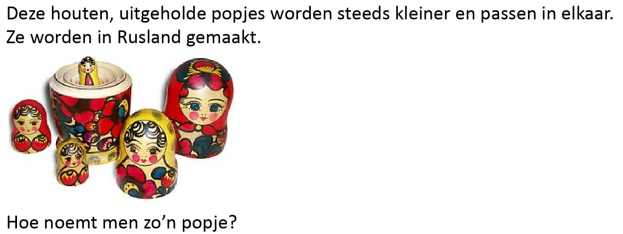 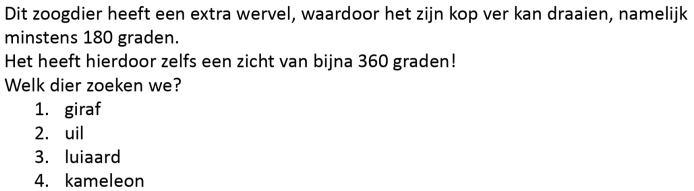 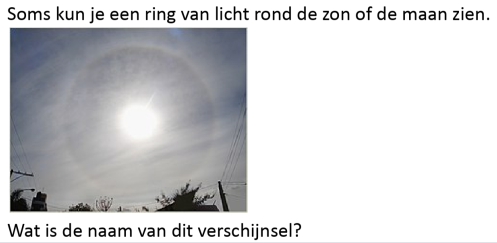 Tijdens je zoektocht op het internet heb je vast nog andere dingen gelezen die je nog niet wist. Geef een voorbeeldje van iets dat je gelezen hebt en nog niet wist.____________________________________________________________________________________________________________________________________________________________________________________________________________Wie zoekt, die vindt …op het internet!Doel: Ik kan correcte informatie opzoeken op het internet.Naam van het landDe hoofdstadHongarijeBulgarijeRoemeniëDenemarkenKroatiëAlbaniëNaam van het landAantal inwonersDuitslandFrankrijkItaliëSpanjeEen barbeelEen bergduivelEen sambarEen sijsDe knoflookpadRichard NixonJanis JoplinEusebioFlorence NightingaleLouis Waterman